Схемарасположения земельного участка из земель категории «Земли сельскохозяйственного назначения», с кадастровым номером 37:03:000000:243, площадью 1154780 кв.м., с разрешенным видом – для ведения сельскохозяйственного производства, расположенного по адресу: Ивановская область, Гаврилово-Посадский район, восточнее г. Гаврилов Посад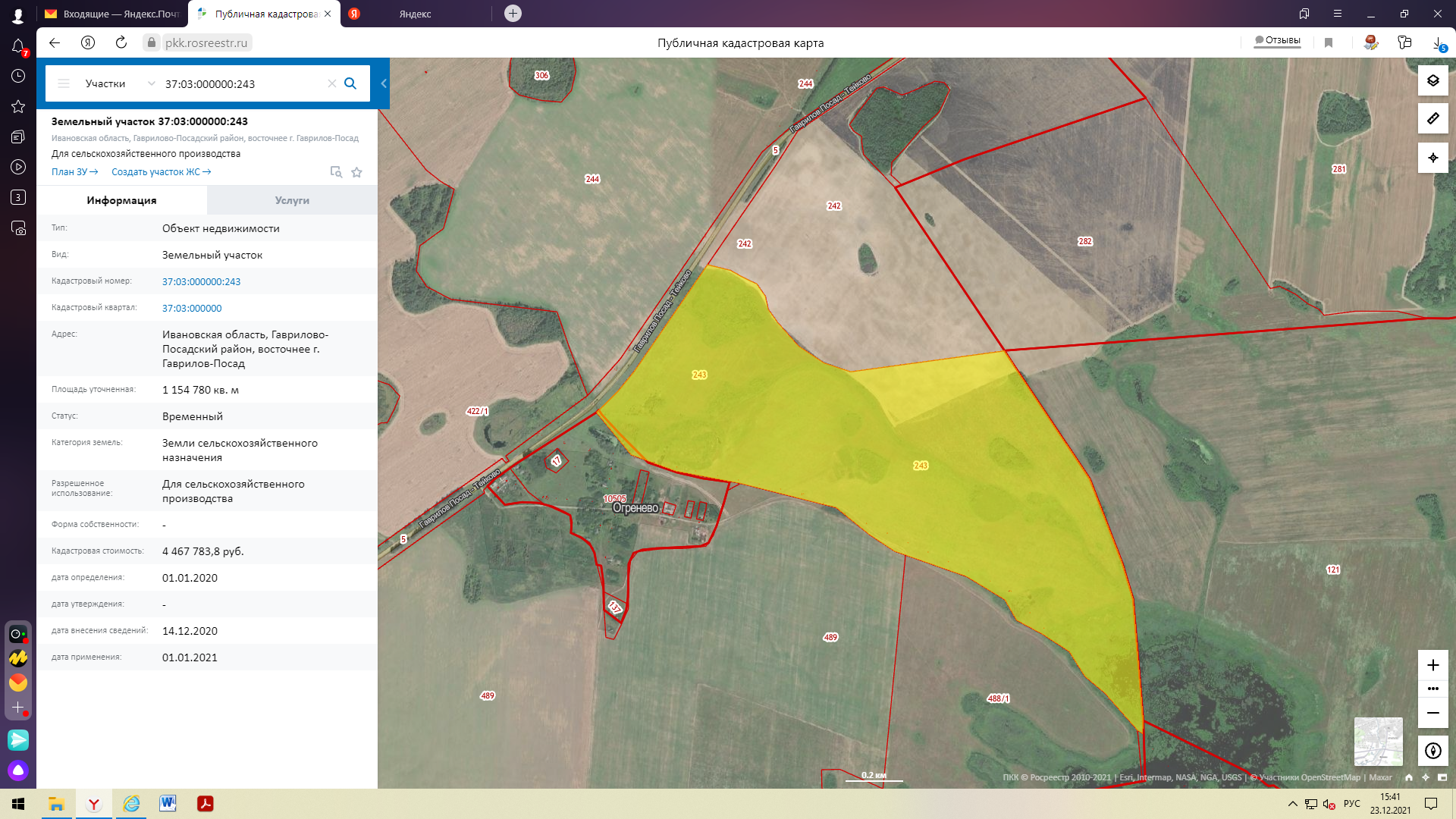 